Lesson 7: Translating to 7.1: Lines that Are Translations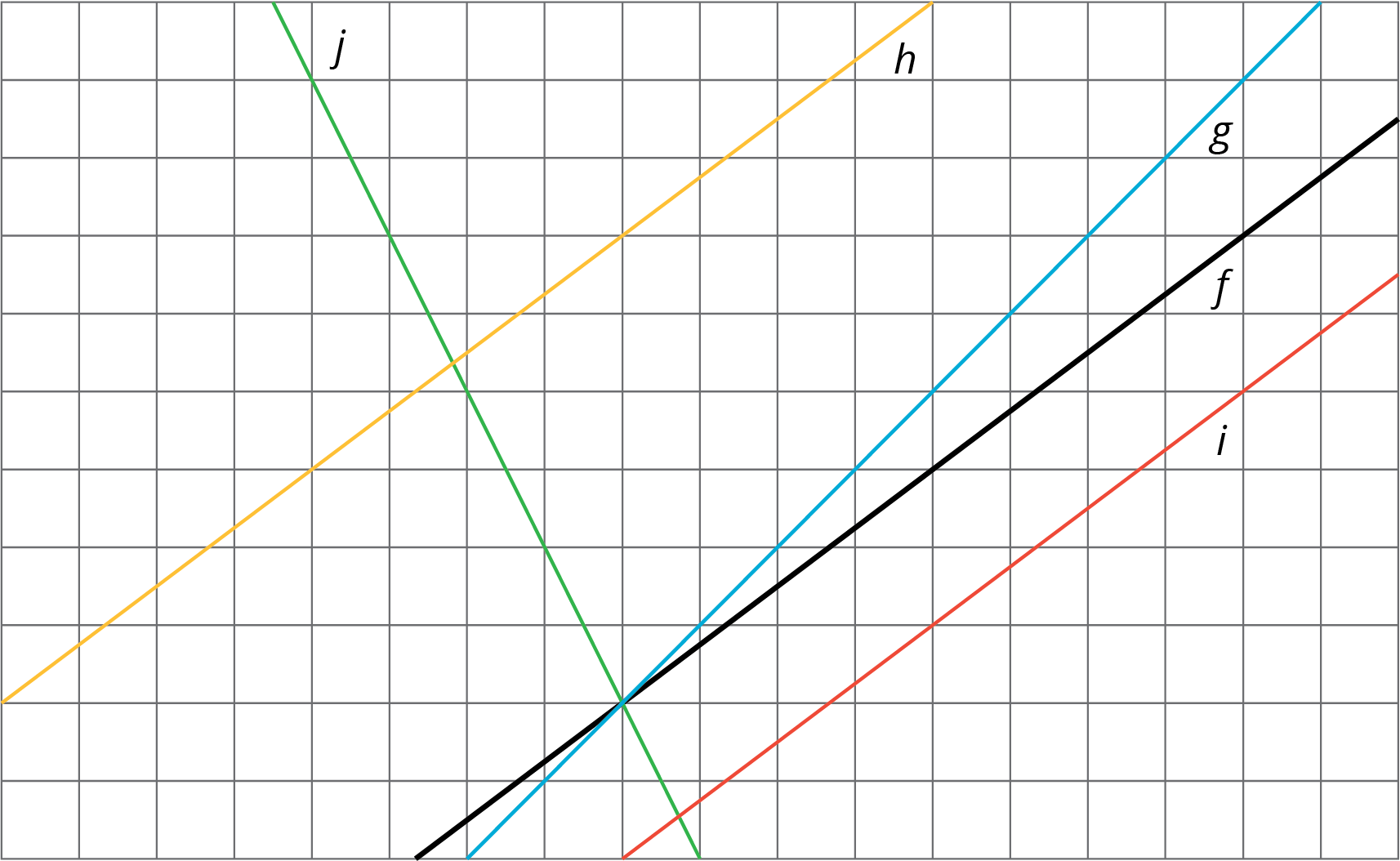 The diagram shows several lines. You can only see part of the lines, but they actually continue forever in both directions.Which lines are images of line  under a translation?For each line that is a translation of , draw an arrow on the grid that shows the vertical translation distance.7.2: Increased SavingsDiego earns $10 per hour babysitting. Assume that he has no money saved before he starts babysitting and plans to save all of his earnings. Graph how much money, , he has after  hours of babysitting.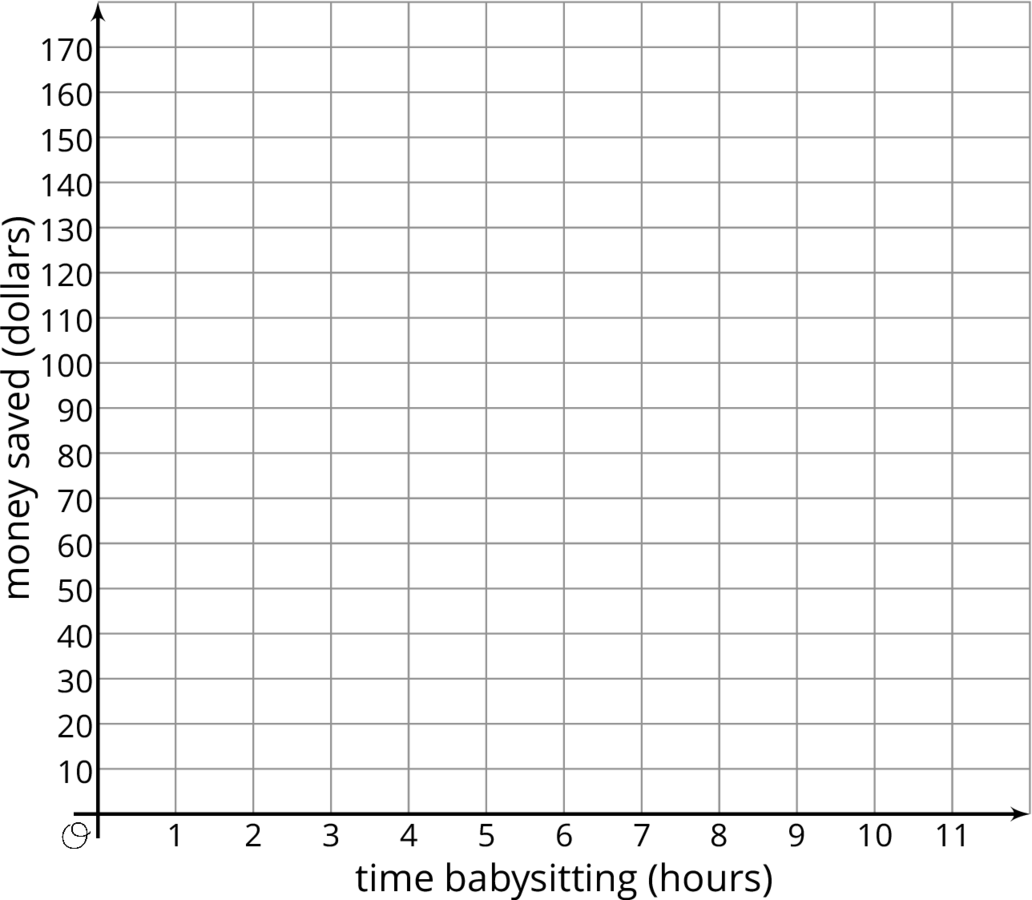 Now imagine that Diego started with $30 saved before he starts babysitting. On the same set of axes, graph how much money, , he would have after  hours of babysitting.Compare the second line with the first line. How much more money does Diego have after 1 hour of babysitting? 2 hours? 5 hours?  hours?Write an equation for each line.7.3: Translating a LineThis graph shows two lines.Line  goes through the origin .Line  is the image of line  under a translation.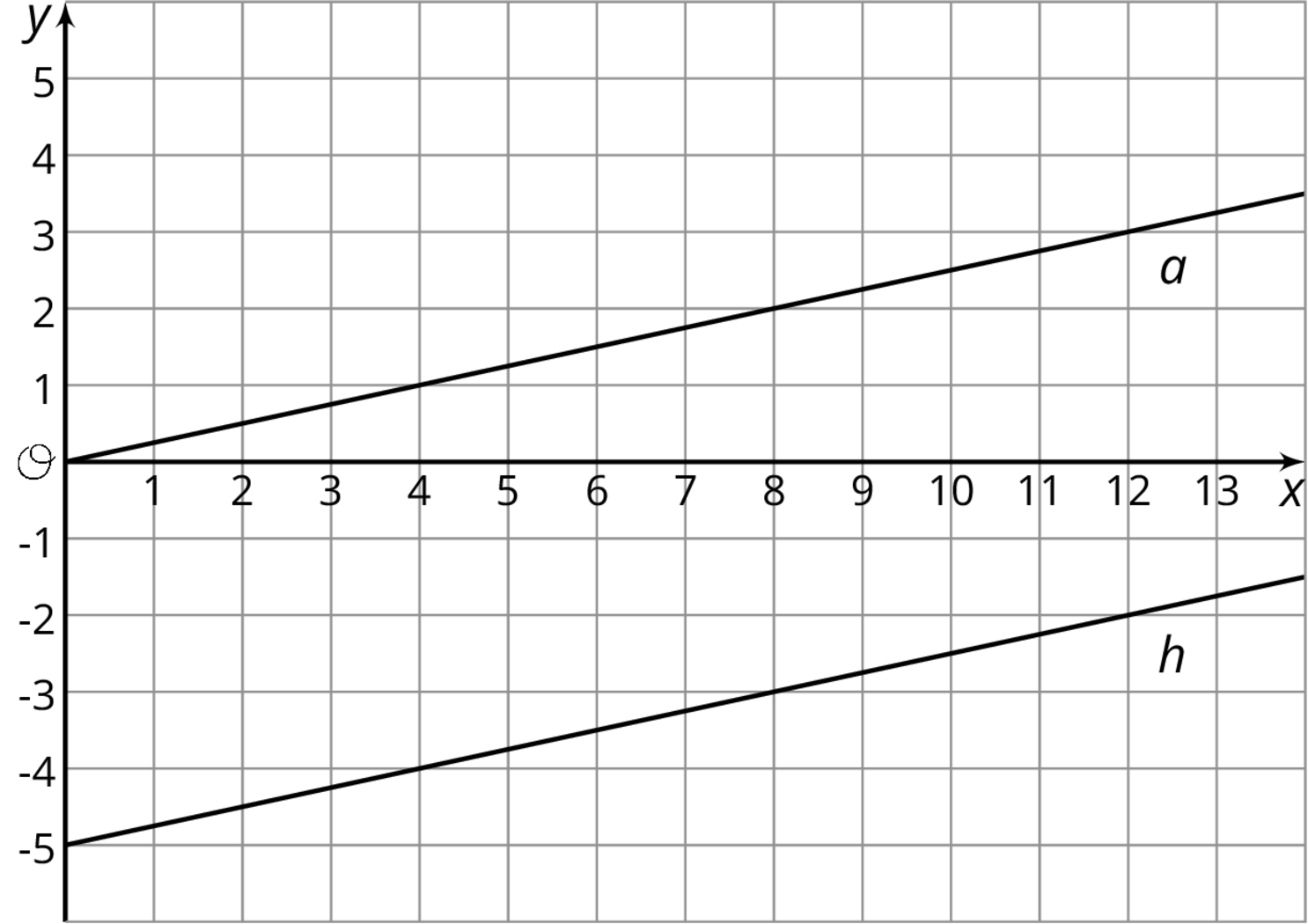 Select all of the equations whose graph is line .Your teacher will give you 12 cards. There are 4 pairs of lines, A–D, showing the graph, , of a proportional relationship and the image, , of  under a translation. Match each line  with an equation and either a table or description. For the line with no matching equation, write one on the blank card.Are you ready for more?A student says that the graph of the equation  is the same as the graph of , only translated upwards by 8 units. Do you agree? Why or why not?Lesson 7 SummaryDuring an early winter storm, the snow fell at a rate of  inch per hour. We can see the rate of change, , in both the equation that represents this storm, , and in the slope of the line representing this storm.In addition to being a linear relationship between the time since the beginning of the storm and the depth of the snow, we can also call this as a proportional relationship since the depth of snow was 0 at the beginning of the storm.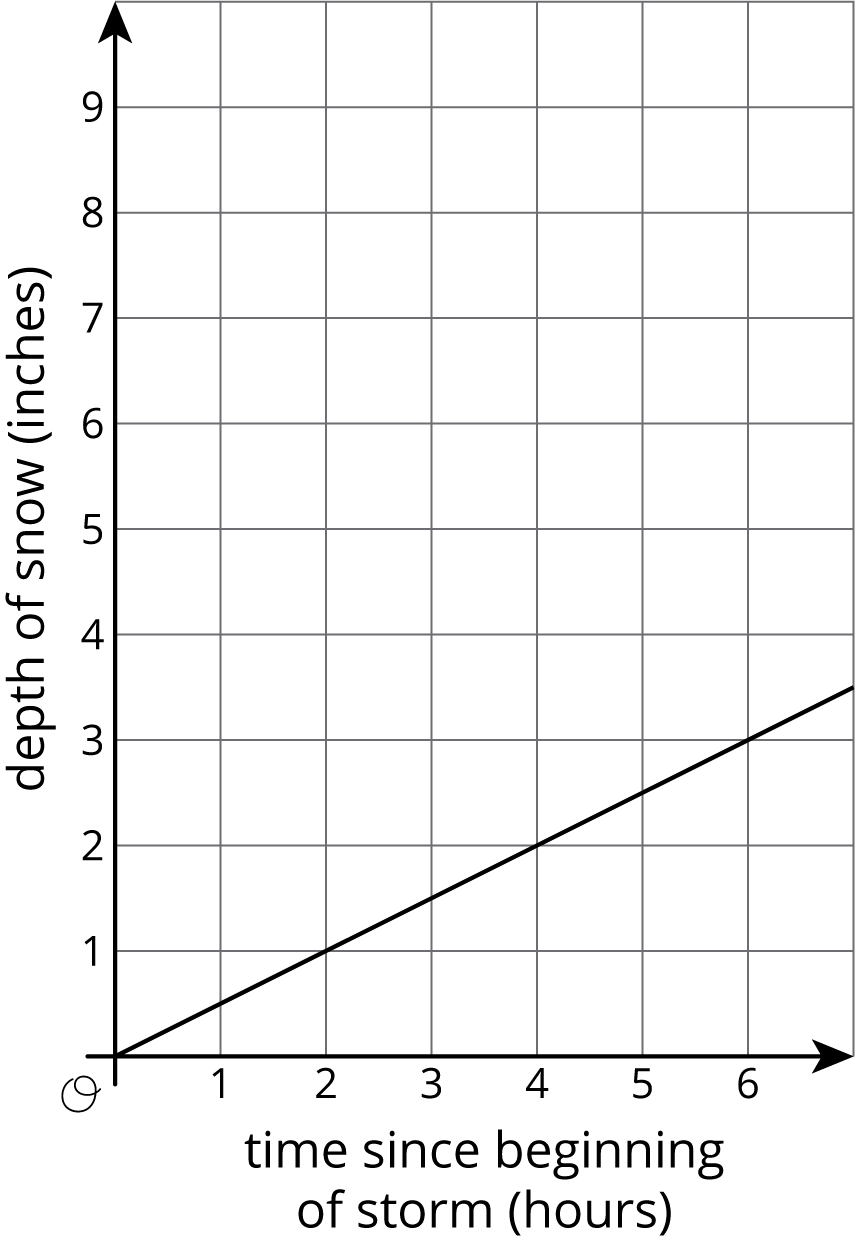 During a mid-winter storm, the snow again fell at a rate of  inch per hour, but this time there was already 5 inches of snow on the ground.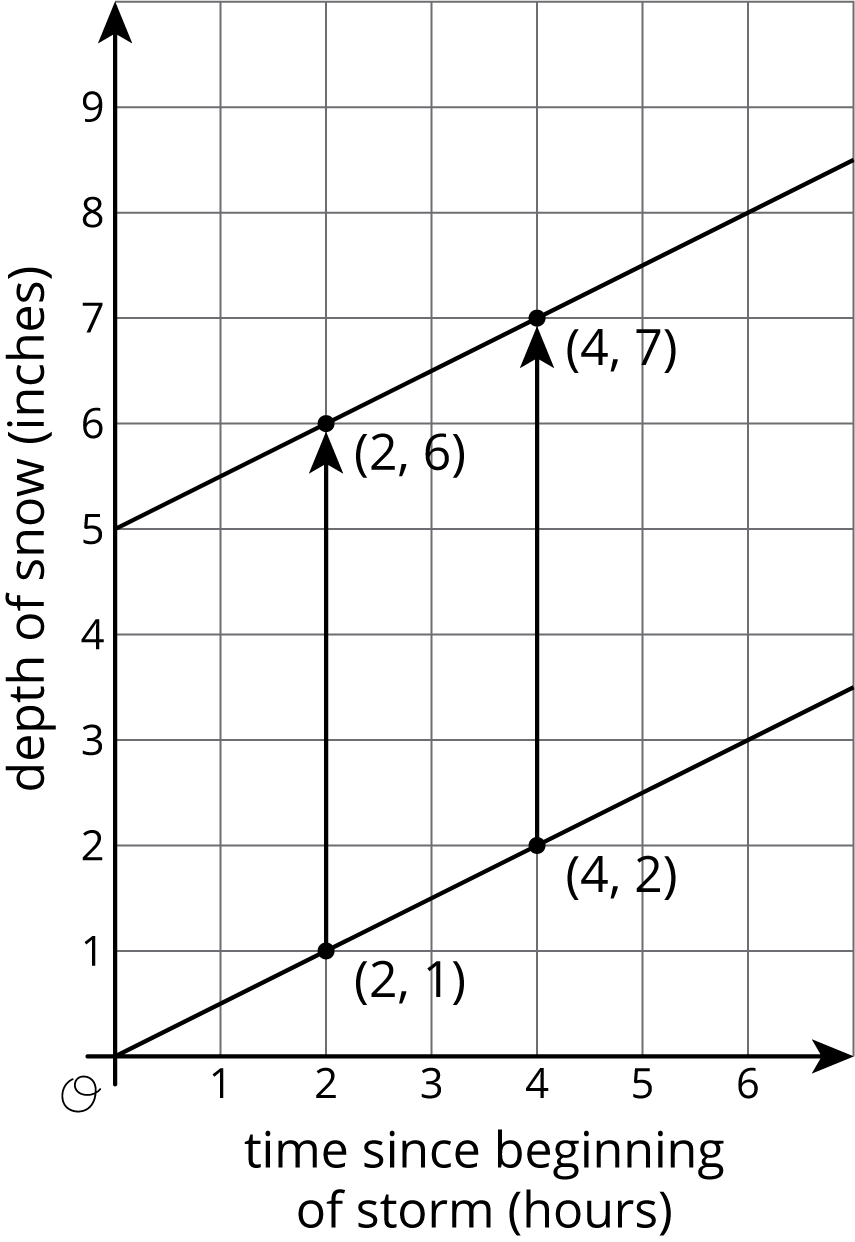 We can graph this storm on the same axes as the first storm by taking all the points on the graph of the first storm and translating them up 5 inches.Two hours after each storm begins, 1 inch of new snow has fallen. For the first storm, this means there is now 1 inch of snow on the ground. For the second storm, this means there are now 6 inches of snow on the ground.Unlike the first storm, the second is not a proportional relationship since the line representing the second storm has a vertical intercept of 5. The equation representing the storm, , is of the form , where  is the rate of change, also the slope of the graph, and  is the initial amount, also the vertical intercept of the graph.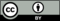 © CC BY Open Up Resources. Adaptations CC BY IM.